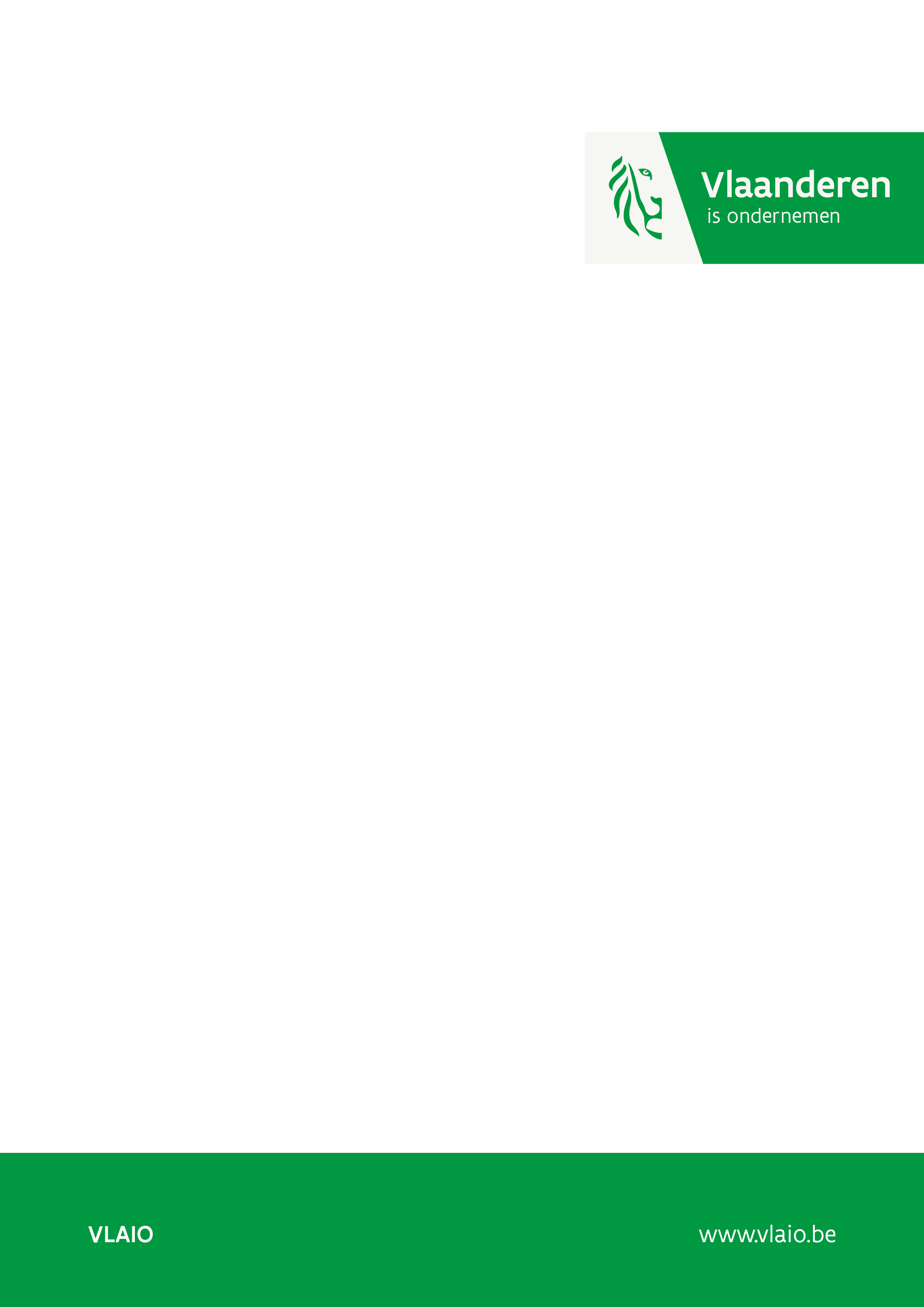 InstructiesDit document is de aanvraagtemplate voor uw COOCK+ project, dus deel A van uw project cfr. de COOCK+ handleiding. 

Alle begeleidende tekst inclusief deze sectie Instructies verwijdert u voordat u uw aanvraag indient.Merk op dat de aanvraagtemplate uit 2 delen bestaat:DEEL 1: PROJECTIDENTIFICATIEDEEL 2: PROJECTBESCHRIJVINGDe algemene vormvereisten voor de projectaanvraag zijn:Grootte van de pagina’s: A4.Marges: standaard zijnde 2.5cm.Lettertype: Calibri, Times New Roman of een vergelijkbaar lettertype.Lettergrootte: 11 pt.Interlinie: normaal.Taal: Nederlands.DEEL 1: PROJECTIDENTIFICATIEIn deel 1: Projectidentificatie vult u de checklijst in en geeft u de gevraagde trefwoorden voor uw project. De andere secties in de PROJECTIDENTIFICATIE zijn:Algemeen doel van het projectHerindiening van een vorige COOCK(+)-aanvraagGegevens van de leden van de begeleidingsgroepDe specifieke vormvereisten voor dit deel van de projectaanvraag zijn:Aantal bladzijden: voor secties 1 en 2 telkens maximaal 1 bladzijde per sectie, inclusief referenties en figuren. DEEL 2: PROJECTIBESCHRIJVINGIn deel 2: Projectbeschrijving beschrijft u datgene wat verder nodig is voor de beoordeling van het project. De structuur van deze aanvraagtemplate is in overeenstemming met de logica van de evaluatiecriteria (zie ook handleiding). Een goede projectaanvraag laat dus toe om elk criterium te beantwoorden.Twee belangrijke kenmerken van een goede projectaanvraag zijn:De aanvraag laat toe om elk criterium te beantwoorden.De aanvraag is punctueel en bevat dus ook geen herhalingen over de secties heen.In de handleiding COOCK+ vindt u voor verschillende aspecten extra achtergrondinformatie die u kan helpen bij het opstellen van uw projectaanvraag.Per sectie zijn een aantal vragen opgenomen. Deze dienen als leidraad om invulling te geven aan de respectievelijke sectie. Het volstaat niet om slechts (beknopte) antwoorden op deze vragen te formuleren. De specifieke vormvereisten voor dit deel van de projectaanvraag zijn:Aantal bladzijden: maximaal 25, inclusief referenties en figuren.De verschillende secties in de PROJECTBESCHRIJVING zijn:DoelstellingenFit in het programmaWerkplanMiddelen en ExpertiseEconomische impactKennisverspreidingRuimere meerwaardeLet op! Het aantal bladzijden is een ontvankelijkheidscriterium. Een overschrijding van de paginalimiet kan resulteren in de onontvankelijkheid van het projectvoorstel.Opmaak en samenstelling van de projectaanvraagChecklist 
schrappen wat niet van toepassing isDEEL A: Steun aan OnderzoeksorganisatiesDeel 0: Projectbegrotingo Overzicht totale projectbegrotingDeel 1: Projectidentificatieo Algemeen doelo Herindieningo Gegevens van de leden van de begeleidingsgroepDeel 2: Projectbeschrijving o Doelstellingeno Fit in het programmao Werkplano Middelen en expertiseo Economisch impacto Kennisverspreidingo Ruimere meerwaardeAfzonderlijk in het onlineportaal op te ladeno Excel-file met begroting per partner en gezamenlijke begroting (verplicht)o Verklaring van Organisatie voor Onderzoek en Kennisverspreidingo Offertes (of factuur van eerdere bestellingen of gemotiveerde kostenschatting) ter onderbouwing van de kost voor onderaannemingen vanaf € 10.000 (verplicht indien van toepassing)o Bijlage m.b.t. de clusterspecifieke en/of transitieprioriteiten criteria (indien van toepassing)Andere bijlagen worden niet beschouwd.Trefwoorden
Geef op:4 sleutelwoordenEconomische sectorOnderzoeksdomeinDeel 0: ProjectbegrotingElke aanvrager en medeaanvrager vult een projectbegroting in. Het gebruik van de Template begrotingsaanvraag voor de opmaak van de begroting is verplicht! De projectbegroting wordt opgemaakt rekening houdend met de specifieke informatie die beschikbaar is in de Handleiding bij het Kostenmodel.De hoofdaanvrager bundelt de projectbegrotingen in één Excel-file, als bijlage bij het projectvoorstel.Enkel het samenvattend overzicht van de projectbegroting (totalen per partner) moet hier overgenomen worden uit de Excel-file van de detailprojectbegroting.Deel 1: ProjectidentificatieAlgemeen doelMAXIMAAL 1 bladzijde Beschrijf de algemene doelstelling van het project in 2 tot 4 zinnen in een begrijpbare, laagdrempelige taal, zonder daarbij vakjargon te gebruiken (i.c. voor perspublicatie).Beschrijf de reële doelgroep(en) van dit project: Omschrijving.Afbakening.Algemene verwachtingen m.b.t. de economische impact in Vlaanderen. Verwachtingen richting absorptie of implementatie van de projectresultaten binnen ondernemingen.Verwachtingen richting algemeen bereik en meerwaarde.HerindieningMAXIMAAL 1 bladzijde 
Alleen in te vullen als deze aanvraag een herindiening of herwerking is van een eerder geëvalueerde COOCK+ aanvraag:
Van welk project is voorliggend project een herindiening?Wat is de motivatie voor deze herindiening?Hoe werd de eerdere aanvraag herwerkt? Hoe werden de opmerkingen van de experten in rekening genomen?Let op: deze sectie is voor herindieningen een ontvankelijkheidscriterium.Gegevens van de leden van de begeleidingsgroep en van reeds geïdentificeerde intenties tot ondernemingsspecifieke actiesGeef een overzicht van de (voorlopig geïentificeerde) leden van de begeleidingsgroep:Waarom hebben ze interesse voor het begeleiden van dit project?Is er een intentie tot het opzetten van een ondernemingsspecifieke actie: wat en waarom?
U voorziet een algemeen overzicht van de (voorlopige) begeleidingsgroep. Hiervoor gebruikt u onderstaande tabel. Per lid van de begeleidingsgroep voorziet u in uw projectaanvraag een intentieverklaring middels onderstaande tabel. Dit is verplicht. Ter info: het betreft hier een zachte intentieverklaring.DEEL 2: PROJECTBESCHRIJVINGDoelstellingenWat zijn de concrete projectdoelen en de beoogde resultaten en leverbaarheden? Wat zijn belangrijke mijlpalen? Welke evolutie kunnen de doelgroepondernemingen maken dankzij de resultaten en leverbaarheden: Wat is de as-is toestand van de doelgroepondernemingen?Welke stap(pen) in de innovatie kunnen de projectresultaten en leverbaarheden faciliteren?
Tracht de doelstellingen volgens het SMART-principe te formuleren (zijnde Specifiek, Meetbaar, Ambitieus, Realistisch en Tijdsgebonden).Fit in het programmaWie voert het project uit? Welke (beschikbare) onderzoeksresultaten worden doorvertaald? Hoe faciliteert het project de toegang voor de doelgroep tot de specifieke kennis? Wat is de verwachte meerwaarde van deze kennis en dus van de projectdoelen voor de doelgroep?Hoe ziet de beoogde doelgroep eruit en wat is het draagvlak van het project bij de KMO’s en niet-onderzoeksintensieve GO’s van deze doelgroep?
Voeg hier een taartdiagram toe van de verdelingen van de mensmaanden over de verschillende projectaspecten zoals onderzoek, vertaalonderzoek, kennisoverdrachtsactiviteiten, projectmanagement. Wat is de motivatie van de door u voorgestelde indeling?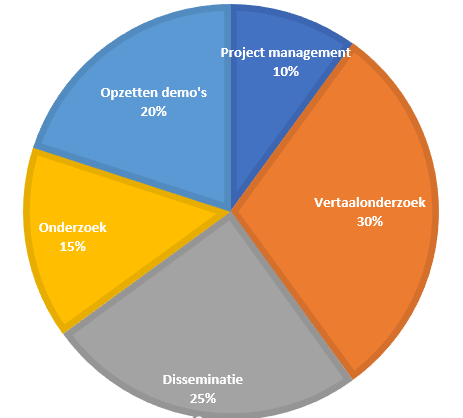 WerkplanWat is de structuur van het werkplan en wat is de samenhang tussen de verschillende blokken? Wanneer worden de mijlpalen gehaald en leverbaarheden verwacht?Wat is de invulling op het niveau van werkpakketten? Wat zijn de taken? Wat zijn de risico’s en de risicomitigatiestrategie?  Hoe ziet de verdeling van de mensmaanden eruit?Voor de beschrijving op het niveau van een werkpakket kan u onderstaande tabel gebruiken:Voor het overzicht van de mensmaanden kan u een onderstaande overzichtstabel gebruiken:Middelen en ExpertiseWelke expertise wordt ingebracht door welke partner of onderaannemer in het project? Welke infrastructuur is er nodig en aanwezig voor de projectvoering?Hoe complementair en versterkend zijn de partners voor het project en voor de doelgroep?Concretiseer de samenwerking, die best ook al blijkt uit het werkplan.Economische impactWat is het traject dat de doelgroepondernemingen zullen moeten volgen om de (toegevoegde) waarde overgedragen kennis voor hun economische activiteiten te kunnen valideren tot valoriseren? Wat is de absorptiecapaciteit van de doelgroep?Wat is de verwachte economische impact van het project bij de (sub)doelgroep(en)? Wat is de aard van deze impact? Wat is de omvang van de deze impact? Indien u voor de kwantificatie van de omvang bepaalde hypotheses stelt, gelieve deze mee te geven en te motiveren.Kennisverspreiding Welke delen van de waardeketen beoogt uw project? Waarom? Hoe zijn deze schakels vertegenwoordigd of zullen deze vertegenwoordigd worden in de begeleidingsgroep? Hoe ziet uw disseminatiestrategie en uw valorisatiestrategie na afloop van het project eruit?Ruimere meerwaarde  Hoe positioneert uw project zich tot reeds publiek gefinancierde projecten? Beschrijf de synergiën.Verwacht u een positieve impact op een maatschappelijk niveau? Hoe ziet deze impact er desgevallend uit? Kan u deze impact kwantificeren?Bestaat er een risico op marktverstoring en hoe zal u hier desgevallend mee omgegaan binnen de project- en valorisatiestrategie?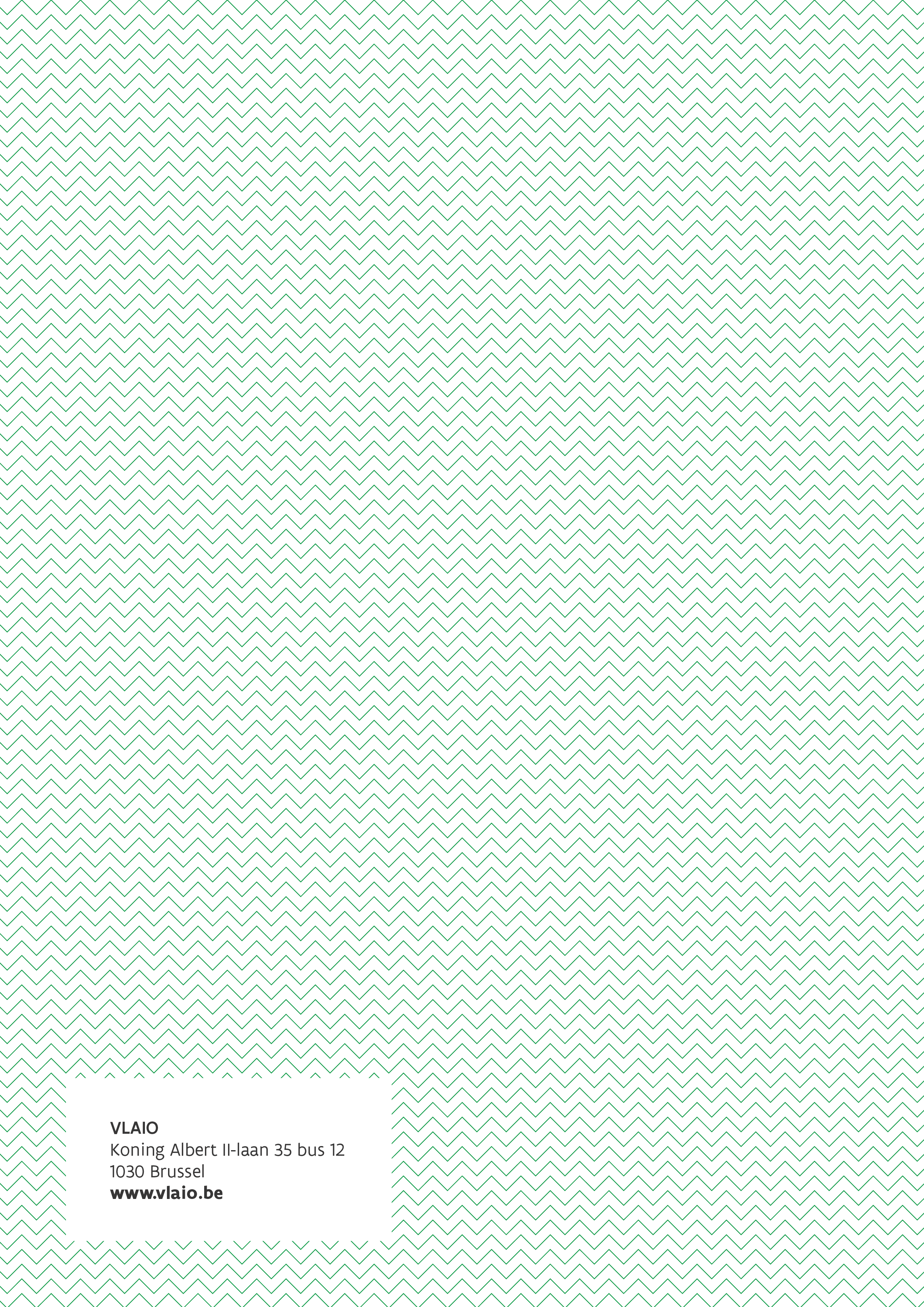 OrganisatieToegezegd?Vlaamse kmo?Schakel in de waardeketenIntentie voor OSACategorieOndernemingBeschrijving onderneming en voornaamste activiteitenOndernemingsnummer (voor Belgische organisaties) of adresNaam van de contactpersoon en functieTel en e-mailVlaamse kmo? (zie definitie in de handleiding)Ja/nee (indien nee, aard organisatie toevoegen)Ja/nee (indien nee, aard organisatie toevoegen)Bereid tot deelname begeleidingsgroepJaNeeIntentie ondernemingsspecifieke actieJaNeeBondige motivatie van de onderneming of non-profitorganisatie tot deelname aan de begeleidingsgroep. De kennissprong   die de onderneming verwacht te verwerven dankzij deel A van het COOCK+-project.Toelichting bij de intentie tot het nemen van een ondernemingsspecifieke actie.Bondige motivatie van de onderneming of non-profitorganisatie tot deelname aan de begeleidingsgroep. De kennissprong   die de onderneming verwacht te verwerven dankzij deel A van het COOCK+-project.Toelichting bij de intentie tot het nemen van een ondernemingsspecifieke actie.Bondige motivatie van de onderneming of non-profitorganisatie tot deelname aan de begeleidingsgroep. De kennissprong   die de onderneming verwacht te verwerven dankzij deel A van het COOCK+-project.Toelichting bij de intentie tot het nemen van een ondernemingsspecifieke actie.WP nummer:beginmaand:duurtijd (maand)duurtijd (maand)totaal aantal mensmaandentotaal aantal mensmaandenTitel:Werkpakketleider:Betrokken partner:Partner 1Partner 1Partner 1Partner 2Partner 2Partner 3Partner 3………Mensmaanden:Onderaannemer(s): Vermeld hier alle betrokken onderaannemers.Onderaannemer(s): Vermeld hier alle betrokken onderaannemers.Onderaannemer(s): Vermeld hier alle betrokken onderaannemers.Onderaannemer(s): Vermeld hier alle betrokken onderaannemers.Onderaannemer(s): Vermeld hier alle betrokken onderaannemers.Onderaannemer(s): Vermeld hier alle betrokken onderaannemers.Onderaannemer(s): Vermeld hier alle betrokken onderaannemers.Onderaannemer(s): Vermeld hier alle betrokken onderaannemers.Onderaannemer(s): Vermeld hier alle betrokken onderaannemers.Onderaannemer(s): Vermeld hier alle betrokken onderaannemers.Onderaannemer(s): Vermeld hier alle betrokken onderaannemers.Doelstellingen:Geef een korte omschrijving van de doelstelling van dit werkpakket.Doelstellingen:Geef een korte omschrijving van de doelstelling van dit werkpakket.Doelstellingen:Geef een korte omschrijving van de doelstelling van dit werkpakket.Doelstellingen:Geef een korte omschrijving van de doelstelling van dit werkpakket.Doelstellingen:Geef een korte omschrijving van de doelstelling van dit werkpakket.Doelstellingen:Geef een korte omschrijving van de doelstelling van dit werkpakket.Doelstellingen:Geef een korte omschrijving van de doelstelling van dit werkpakket.Doelstellingen:Geef een korte omschrijving van de doelstelling van dit werkpakket.Doelstellingen:Geef een korte omschrijving van de doelstelling van dit werkpakket.Doelstellingen:Geef een korte omschrijving van de doelstelling van dit werkpakket.Doelstellingen:Geef een korte omschrijving van de doelstelling van dit werkpakket.Taken: beschrijving van de activiteiten, … Een werkpakket kan in verschillende taken opgesplitst worden omwille van de verschillende inhoudelijke aspecten en/of omwille van de omvang van het werkpakket.Taken: beschrijving van de activiteiten, … Een werkpakket kan in verschillende taken opgesplitst worden omwille van de verschillende inhoudelijke aspecten en/of omwille van de omvang van het werkpakket.Taken: beschrijving van de activiteiten, … Een werkpakket kan in verschillende taken opgesplitst worden omwille van de verschillende inhoudelijke aspecten en/of omwille van de omvang van het werkpakket.Taken: beschrijving van de activiteiten, … Een werkpakket kan in verschillende taken opgesplitst worden omwille van de verschillende inhoudelijke aspecten en/of omwille van de omvang van het werkpakket.Taken: beschrijving van de activiteiten, … Een werkpakket kan in verschillende taken opgesplitst worden omwille van de verschillende inhoudelijke aspecten en/of omwille van de omvang van het werkpakket.Taken: beschrijving van de activiteiten, … Een werkpakket kan in verschillende taken opgesplitst worden omwille van de verschillende inhoudelijke aspecten en/of omwille van de omvang van het werkpakket.Taken: beschrijving van de activiteiten, … Een werkpakket kan in verschillende taken opgesplitst worden omwille van de verschillende inhoudelijke aspecten en/of omwille van de omvang van het werkpakket.Taken: beschrijving van de activiteiten, … Een werkpakket kan in verschillende taken opgesplitst worden omwille van de verschillende inhoudelijke aspecten en/of omwille van de omvang van het werkpakket.Taken: beschrijving van de activiteiten, … Een werkpakket kan in verschillende taken opgesplitst worden omwille van de verschillende inhoudelijke aspecten en/of omwille van de omvang van het werkpakket.Taken: beschrijving van de activiteiten, … Een werkpakket kan in verschillende taken opgesplitst worden omwille van de verschillende inhoudelijke aspecten en/of omwille van de omvang van het werkpakket.Taken: beschrijving van de activiteiten, … Een werkpakket kan in verschillende taken opgesplitst worden omwille van de verschillende inhoudelijke aspecten en/of omwille van de omvang van het werkpakket.Taak 1:Taak 1:beschrijvingbeschrijvingbeschrijvingbeschrijvingbeschrijvingbeschrijvingbeschrijvingbeschrijvingbeschrijvingTaak 2:Taak 2:beschrijvingbeschrijvingbeschrijvingbeschrijvingbeschrijvingbeschrijvingbeschrijvingbeschrijvingbeschrijving……Vermeld wat de te verwachte concrete resultaten/leverbaarheden zullen zijn.Beschrijf welke mijlpalen/beslissingsmomenten en/of KPI’s gekoppeld zijn aan dit werkpakket (indien van toepassing).Verwachte resultaten:Leverbaarheden:Mijlpalen:Risico’s en mitigatie:Vermeld wat de te verwachte concrete resultaten/leverbaarheden zullen zijn.Beschrijf welke mijlpalen/beslissingsmomenten en/of KPI’s gekoppeld zijn aan dit werkpakket (indien van toepassing).Verwachte resultaten:Leverbaarheden:Mijlpalen:Risico’s en mitigatie:Vermeld wat de te verwachte concrete resultaten/leverbaarheden zullen zijn.Beschrijf welke mijlpalen/beslissingsmomenten en/of KPI’s gekoppeld zijn aan dit werkpakket (indien van toepassing).Verwachte resultaten:Leverbaarheden:Mijlpalen:Risico’s en mitigatie:Vermeld wat de te verwachte concrete resultaten/leverbaarheden zullen zijn.Beschrijf welke mijlpalen/beslissingsmomenten en/of KPI’s gekoppeld zijn aan dit werkpakket (indien van toepassing).Verwachte resultaten:Leverbaarheden:Mijlpalen:Risico’s en mitigatie:Vermeld wat de te verwachte concrete resultaten/leverbaarheden zullen zijn.Beschrijf welke mijlpalen/beslissingsmomenten en/of KPI’s gekoppeld zijn aan dit werkpakket (indien van toepassing).Verwachte resultaten:Leverbaarheden:Mijlpalen:Risico’s en mitigatie:Vermeld wat de te verwachte concrete resultaten/leverbaarheden zullen zijn.Beschrijf welke mijlpalen/beslissingsmomenten en/of KPI’s gekoppeld zijn aan dit werkpakket (indien van toepassing).Verwachte resultaten:Leverbaarheden:Mijlpalen:Risico’s en mitigatie:Vermeld wat de te verwachte concrete resultaten/leverbaarheden zullen zijn.Beschrijf welke mijlpalen/beslissingsmomenten en/of KPI’s gekoppeld zijn aan dit werkpakket (indien van toepassing).Verwachte resultaten:Leverbaarheden:Mijlpalen:Risico’s en mitigatie:Vermeld wat de te verwachte concrete resultaten/leverbaarheden zullen zijn.Beschrijf welke mijlpalen/beslissingsmomenten en/of KPI’s gekoppeld zijn aan dit werkpakket (indien van toepassing).Verwachte resultaten:Leverbaarheden:Mijlpalen:Risico’s en mitigatie:Vermeld wat de te verwachte concrete resultaten/leverbaarheden zullen zijn.Beschrijf welke mijlpalen/beslissingsmomenten en/of KPI’s gekoppeld zijn aan dit werkpakket (indien van toepassing).Verwachte resultaten:Leverbaarheden:Mijlpalen:Risico’s en mitigatie:Vermeld wat de te verwachte concrete resultaten/leverbaarheden zullen zijn.Beschrijf welke mijlpalen/beslissingsmomenten en/of KPI’s gekoppeld zijn aan dit werkpakket (indien van toepassing).Verwachte resultaten:Leverbaarheden:Mijlpalen:Risico’s en mitigatie:Vermeld wat de te verwachte concrete resultaten/leverbaarheden zullen zijn.Beschrijf welke mijlpalen/beslissingsmomenten en/of KPI’s gekoppeld zijn aan dit werkpakket (indien van toepassing).Verwachte resultaten:Leverbaarheden:Mijlpalen:Risico’s en mitigatie:Overzichtstabel van de te besteden mensmaandenOverzichtstabel van de te besteden mensmaandenOverzichtstabel van de te besteden mensmaandenOverzichtstabel van de te besteden mensmaandenOverzichtstabel van de te besteden mensmaandenOverzichtstabel van de te besteden mensmaandenWPPartnerJaar 1Jaar 2 Jaar 3TOTAAL1Partner 1Partner 2……TOTAAL